УКРАЇНАПОЧАЇВСЬКА  МІСЬКА  РАДАВИКОНАВЧИЙ КОМІТЕТР І Ш Е Н Н Явід        жовтня   2016 року                                                            №        проектПро виділення одноразовоїгрошової допомоги гр. Лотоцькій Г.М.              Розглянувши заяву жительки  с. Старий Тараж вул. Ватутіна, 16 гр. Лотоцької Галини Миколаївни ,  яка  просить виділити одноразову грошову допомогу на лікування,  взявши до уваги  депутатський  акт  обстеження  від   11 жовтня  2016 року ,  виконавчий комітет міської ради                                                     В и р і ш и в:Виділити одноразову грошову допомогу гр. Лотоцькій Галині Миколаївні в   розмірі 1000 (одна тисяча )  гривень.Бухгалтерії міської ради перерахувати гр. Лотоцькій Г.М.  одноразову грошову  допомогу.Лівар Н.М.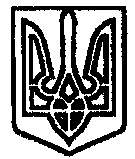 